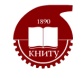 МИНОБРНАУКИ РОССИИФедеральное государственное бюджетное образовательное учреждениевысшего образования«Казанский национальный исследовательский технологический университет»(ФГБОУ ВО «КНИТУ»)                                  аттестационный лист          Очно / Заочно                                                                                                                           (нужное подчеркнуть)за период с ________ по __________ Аспиранта___________________________________________ год зачисления __________г.(фамилия, имя, отчество)Направление подготовки	                                    (код и наименование)                Направленность (научная специальность) 	                                                                                                                                                          (шифр и наименование)Кафедра	(наименование кафедры)Научный руководитель 	(фамилия, имя, отчество, ученая степень и ученое звание)Выполнение аспирантом индивидуального учебного плана за отчетный период Дисциплины по учебному плану:Работа над диссертацией:Тема диссертации 	2.2. Какие разделы диссертации разработаны	2.3. Перечень публикаций по теме диссертации, в том числе в изданиях, рекомендованных ВАК, входящих в список Scopus, Web of Science, опубликованных в сборниках международных конференций за отчетный период (семестр):2.4. Участие в конференциях (выступление с докладом): указать название, место и время проведения, тему доклада.2.5. Участие в НИР, финансируемых по принципу грантов (название работы, название фонда, срок действия гранта и основные результаты) 	2.6 Достижения: (именные стипендии, полученные грамоты, дипломы, сертификаты)_____________________________________________________________________________________________________________________________________________________________________________________________________________________________________2.7. Перечень опубликованных методических работ (при их наличии)Общественная работа 	Аттестация аспиранта научным  руководителем:Научный руководитель_________________________                        	(подпись)Зав. кафедрой _________________________	         (подпись)  Дата___________________На основании заполненного аттестационного листа составляется выписка заседания кафедры с рекомендацией аспиранту: аттестовать, не аттестовать или аттестовать условно.Аттестационный лист заполняется аспирантом и хранится на кафедре.№ п/пНаименование дисциплиныСрок сдачи по плануФактический срокОценка/зачет№ п/пНаименование работыВыходные данныеОбъем работы(п.л.)Соавторы№ п/пНаименование работыВыходные данныеОбъем работыСоавторы